กิจกรรมการเสริมสร้างวัฒนธรรมองค์กรกิจกรรมการทำบุญเลี้ยงพระ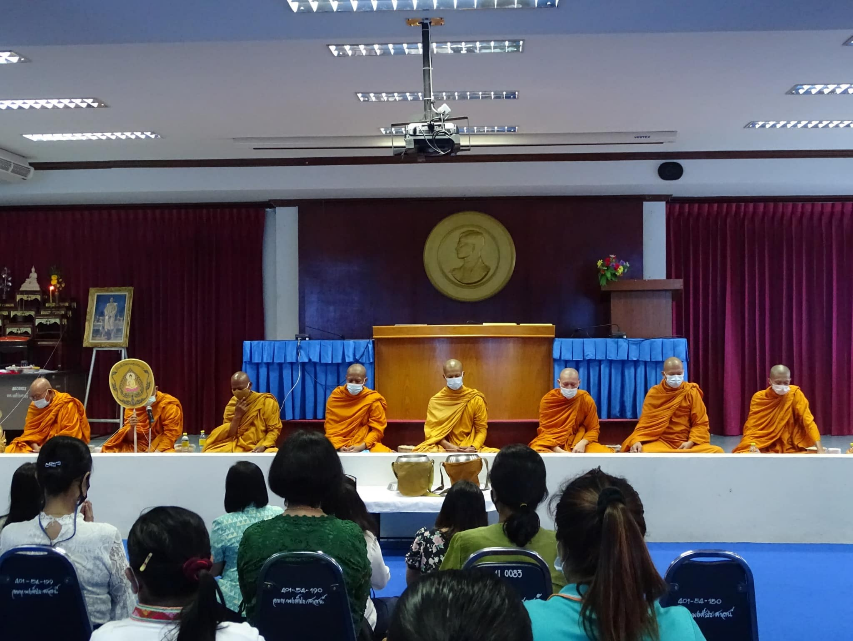 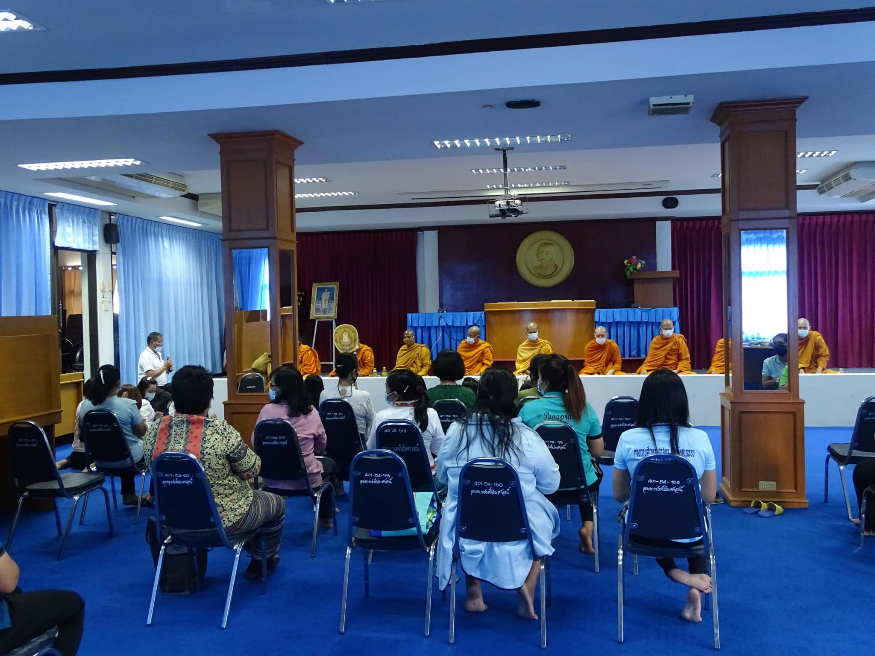 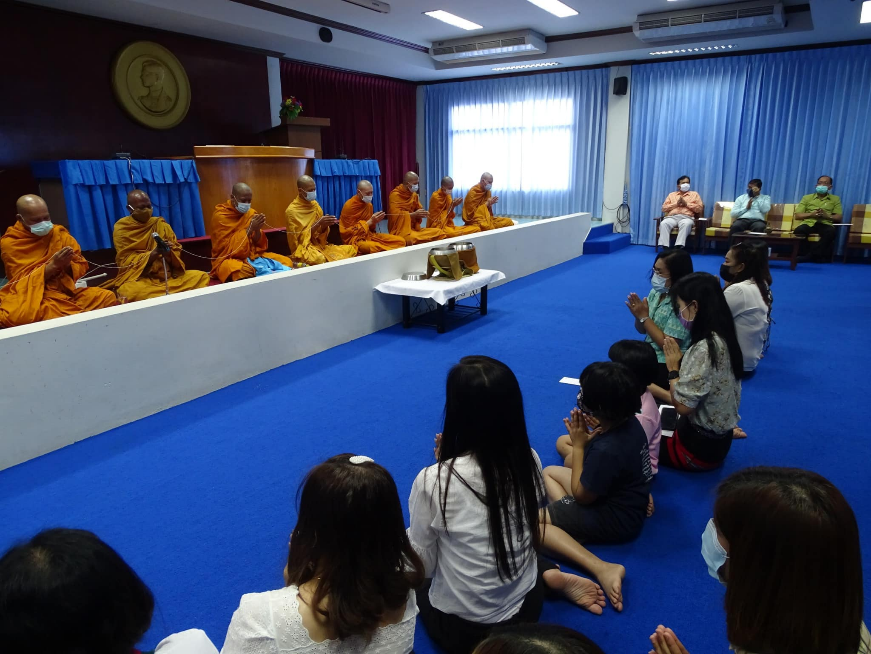 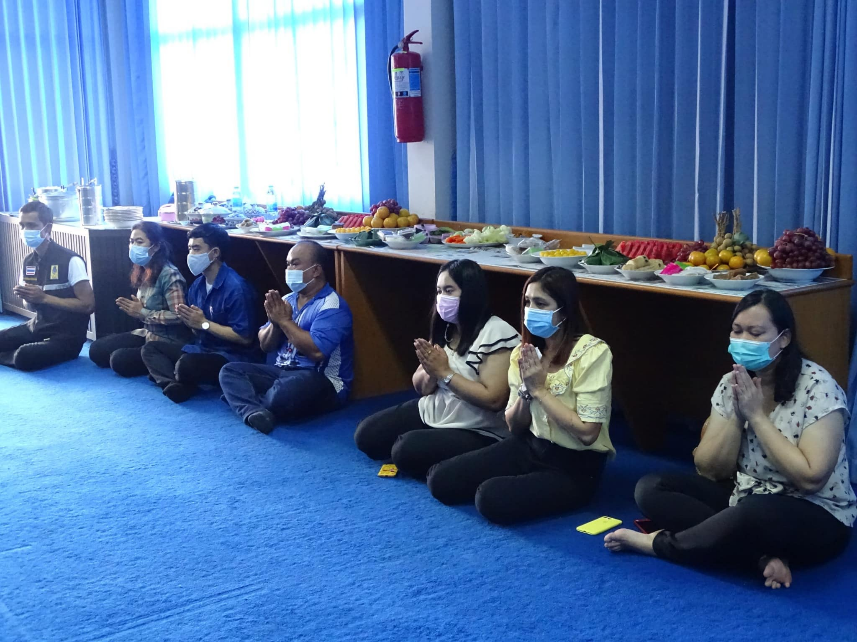 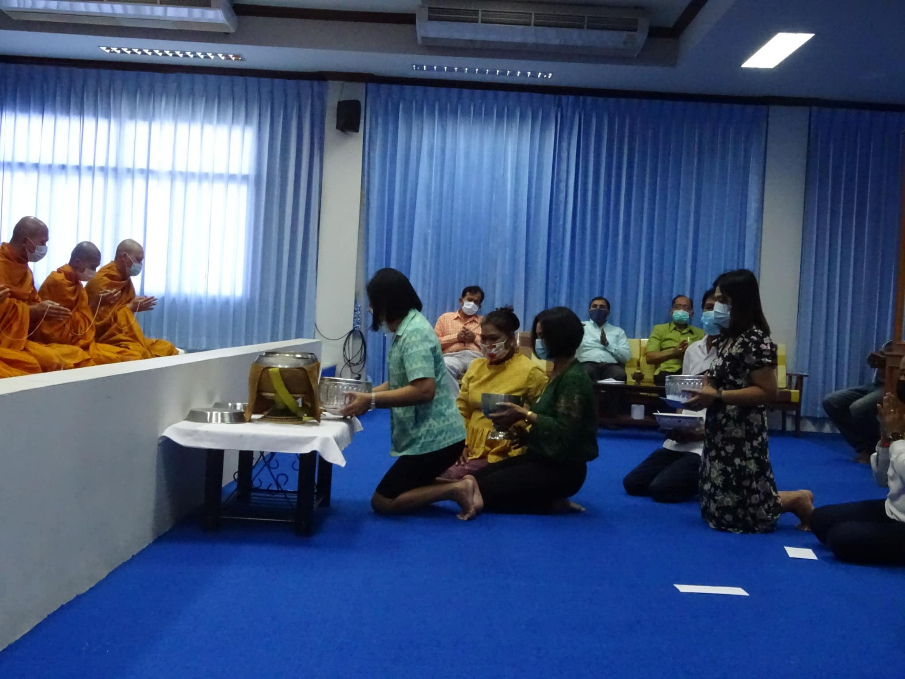 กิจกรรมการไหว้ การไหว้ผู้บังคับบัญชา การร้องเพลงชาติไทย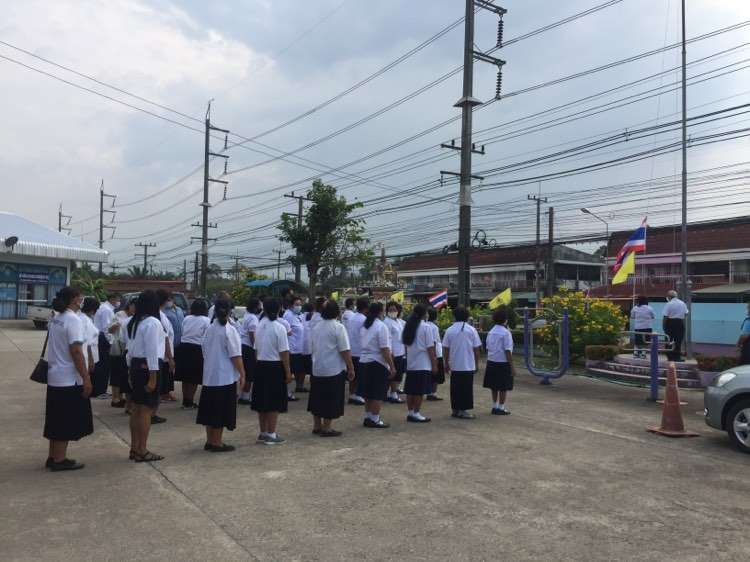 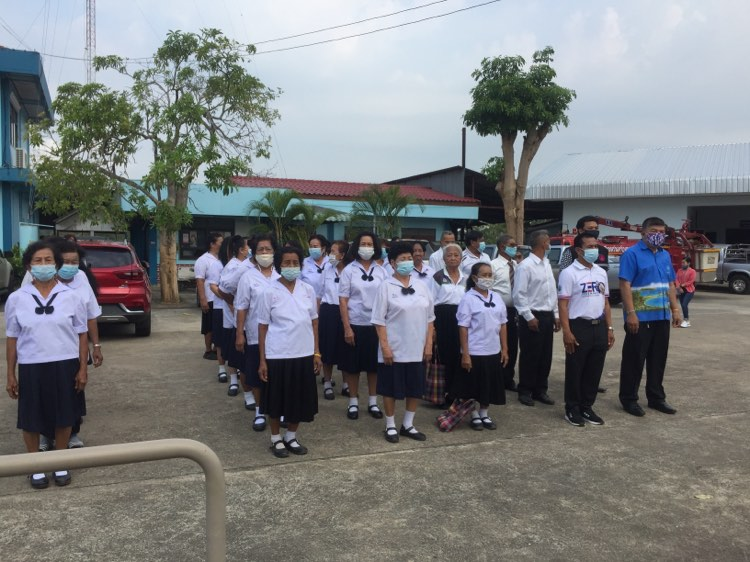 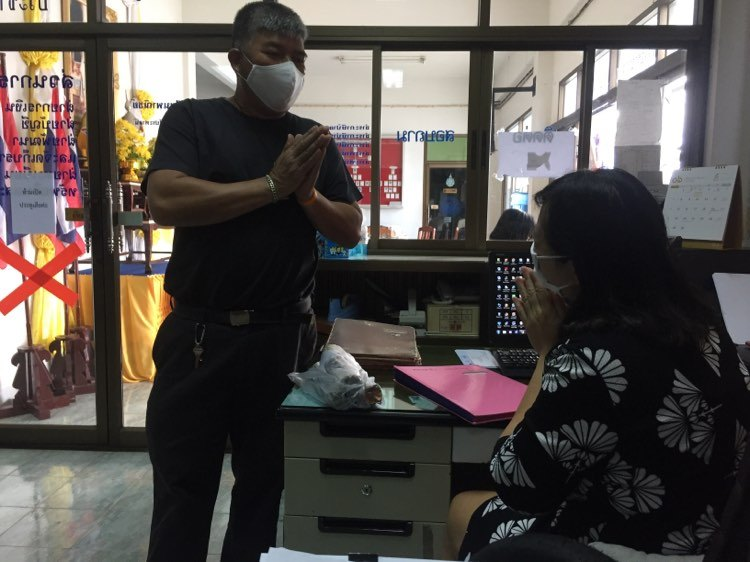 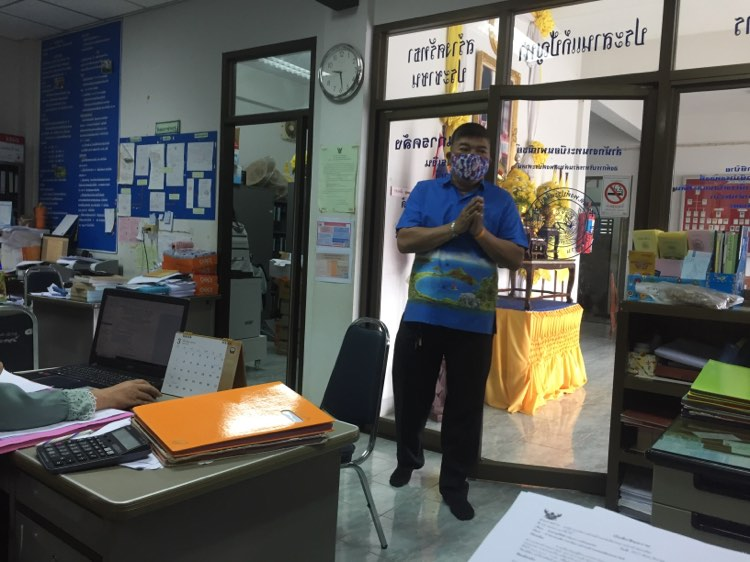 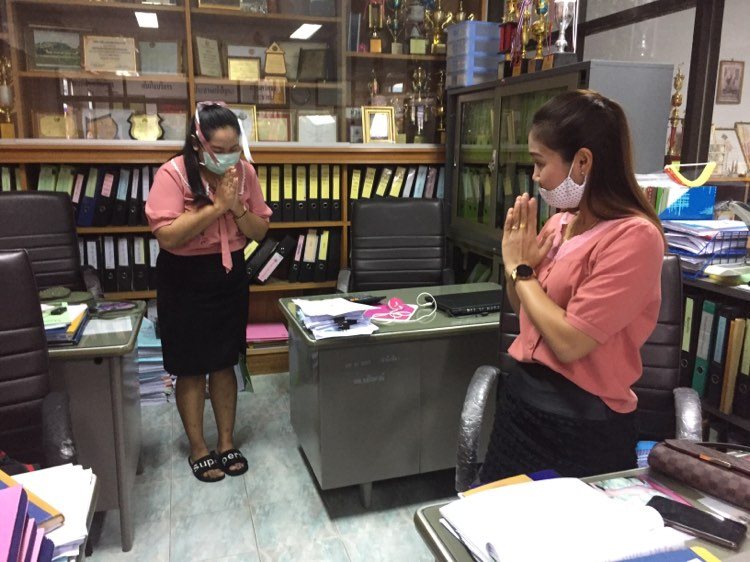 กิจกรรมการเก็บขยะริมถนนสองข้างทาง เส้นหนองหัดไท - ฝ่ายท่า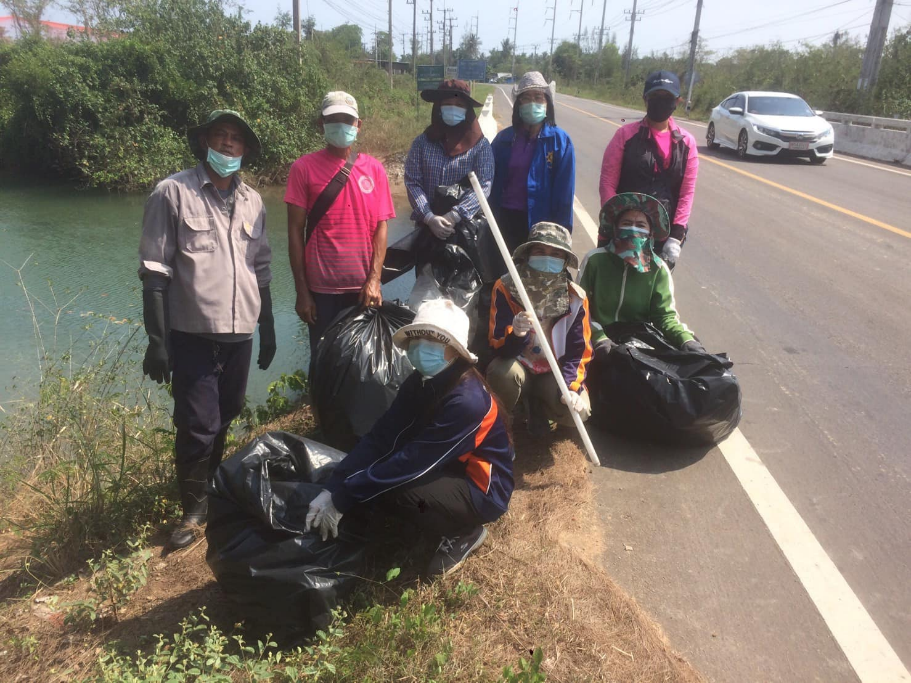 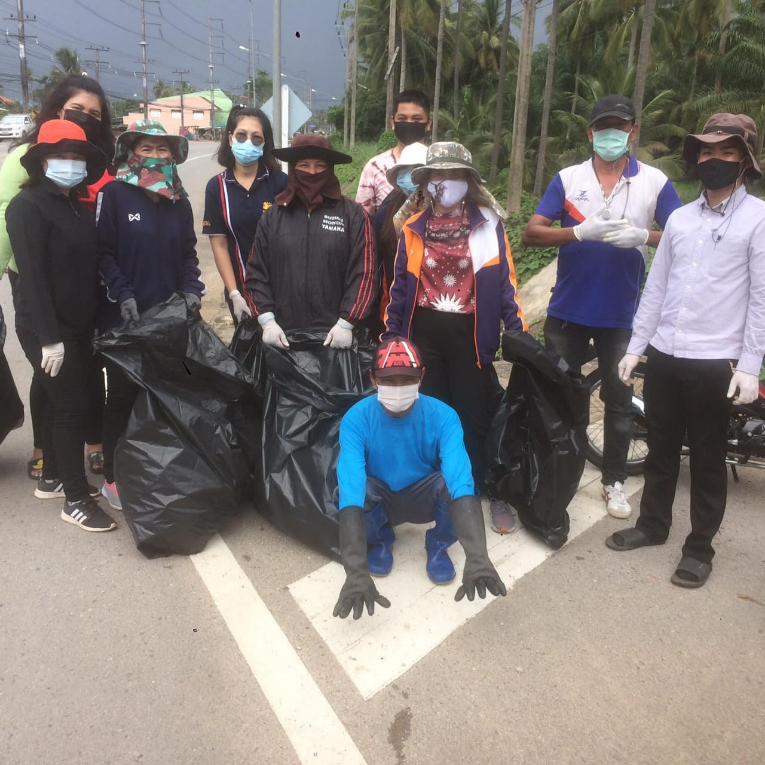 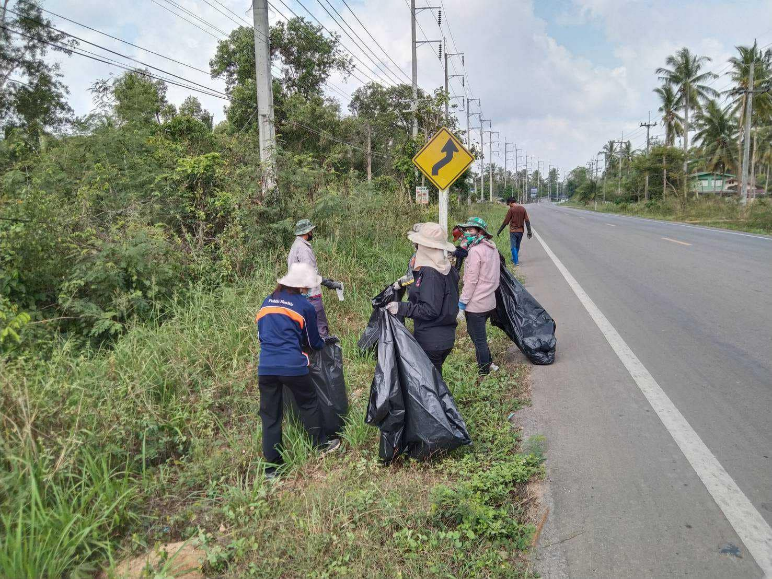 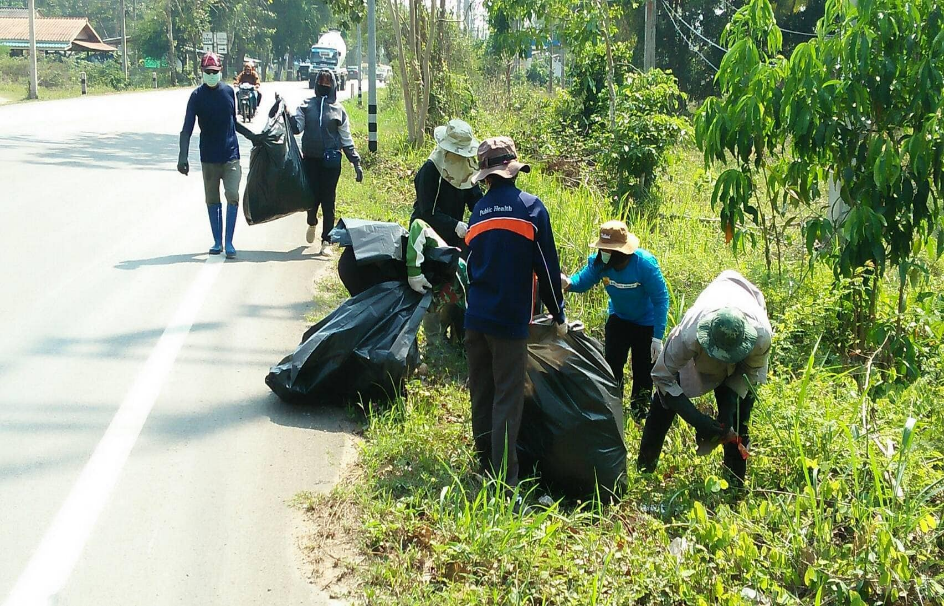 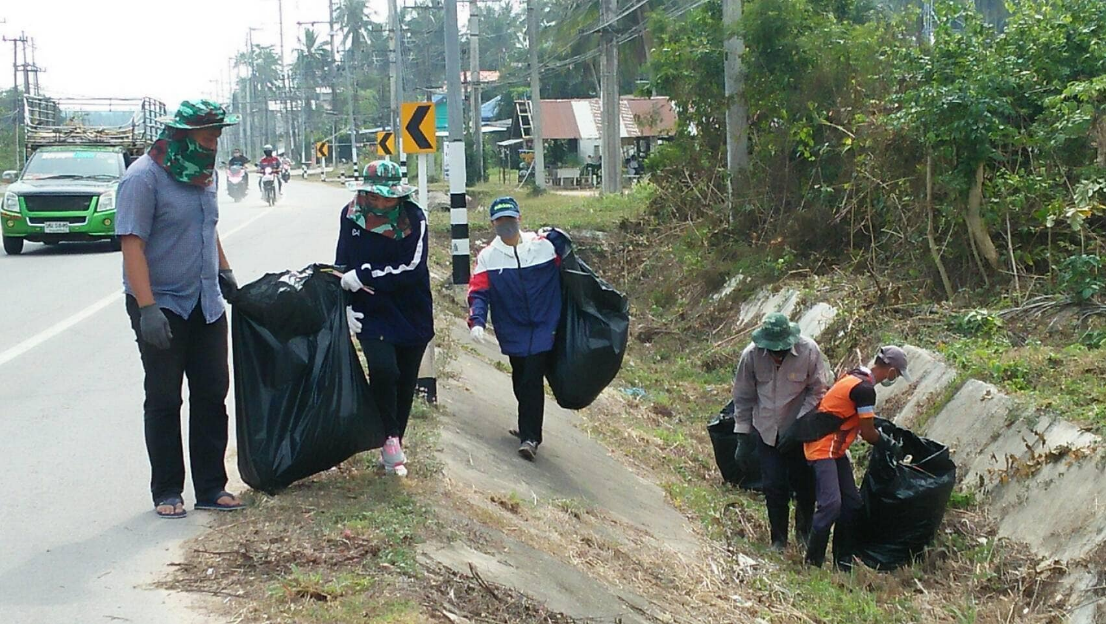 การประชุมประจำเดือนพนักงาน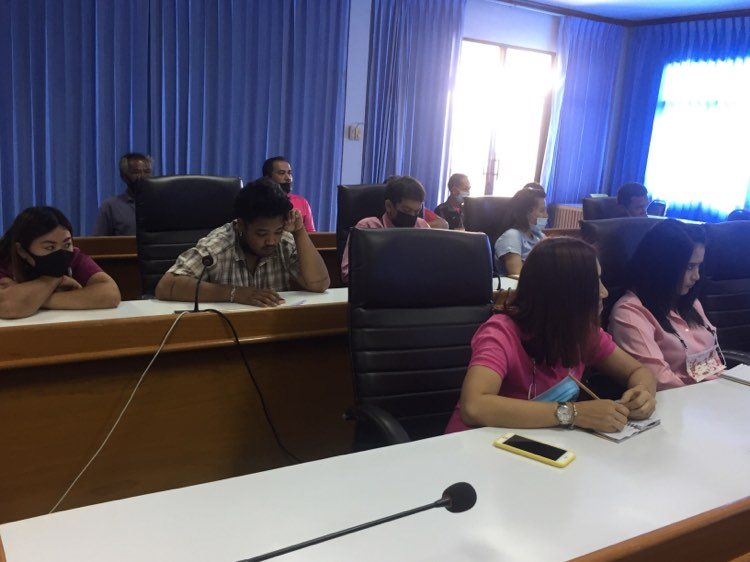 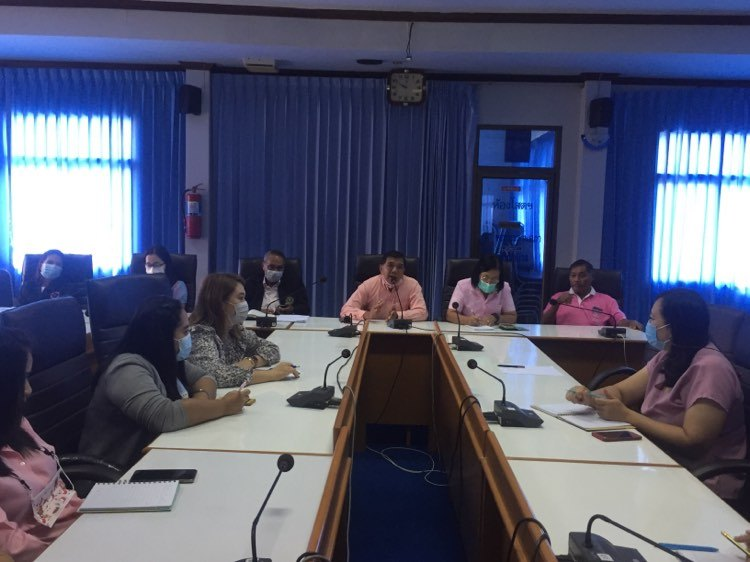 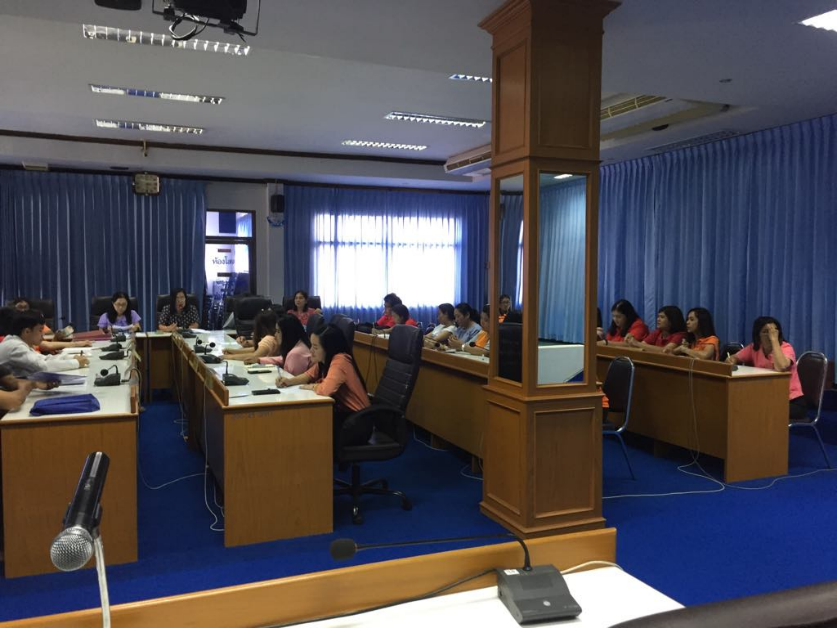 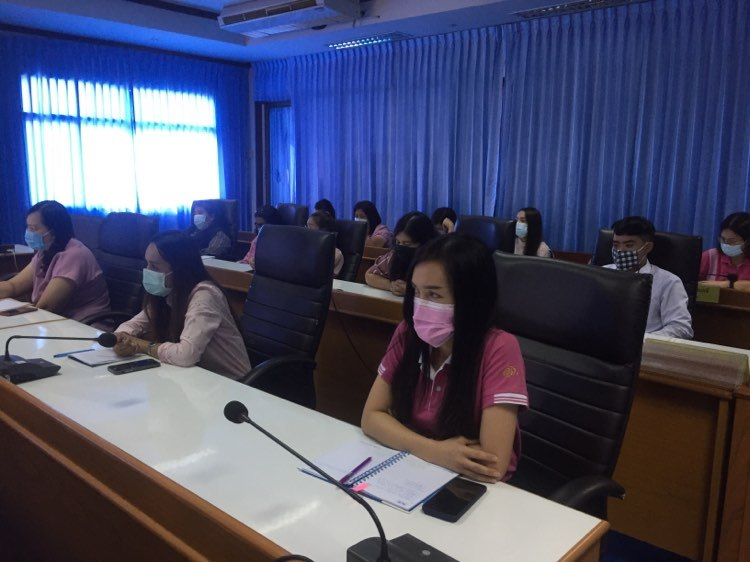 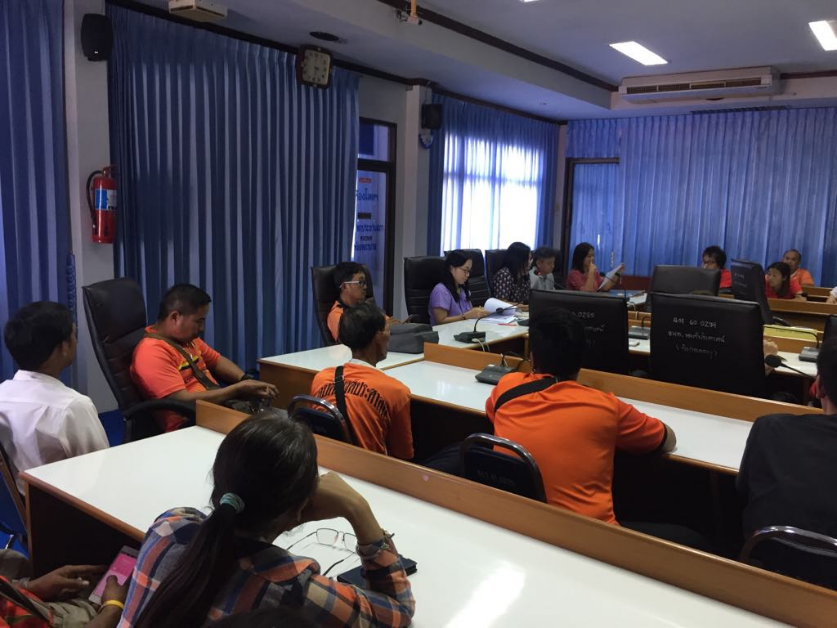 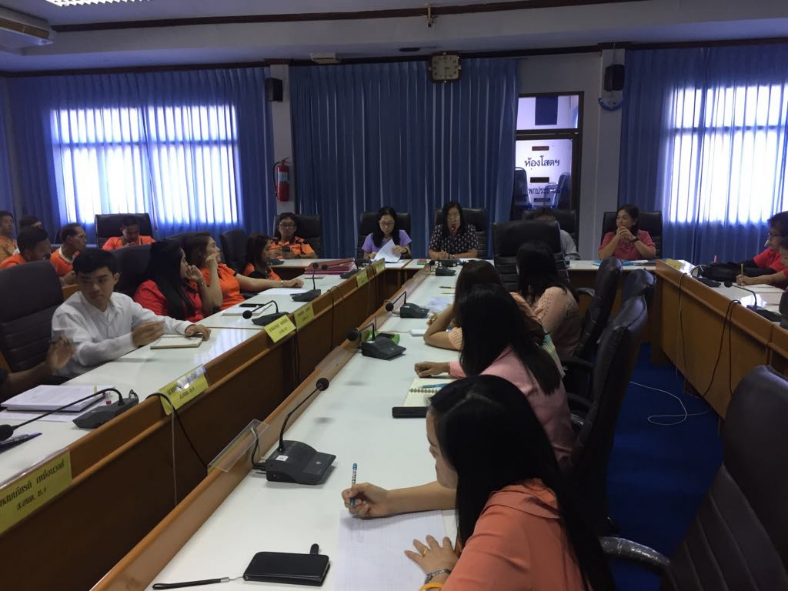 กิจกรรมการร่วมมือทำความสะอาดรอบอาคารสำนักงาน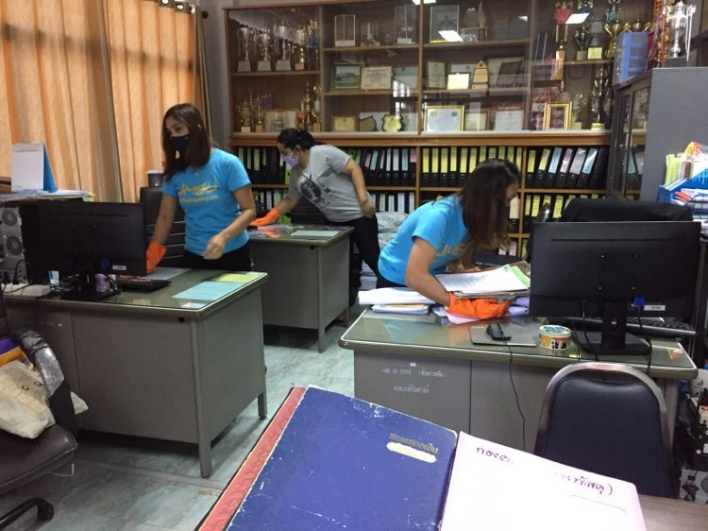 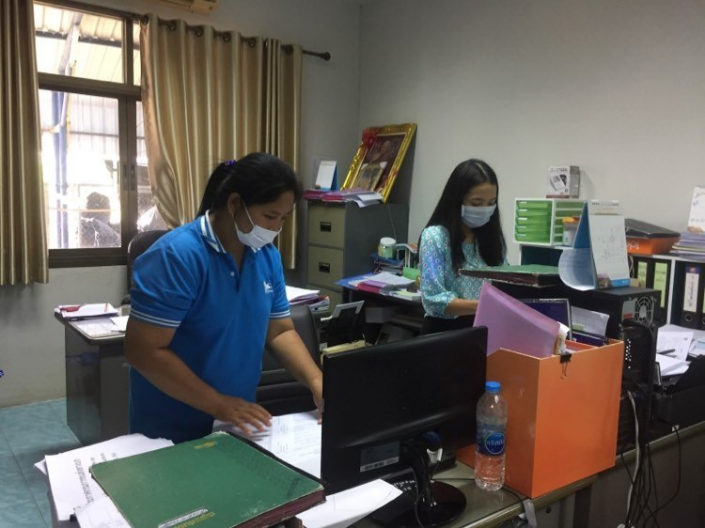 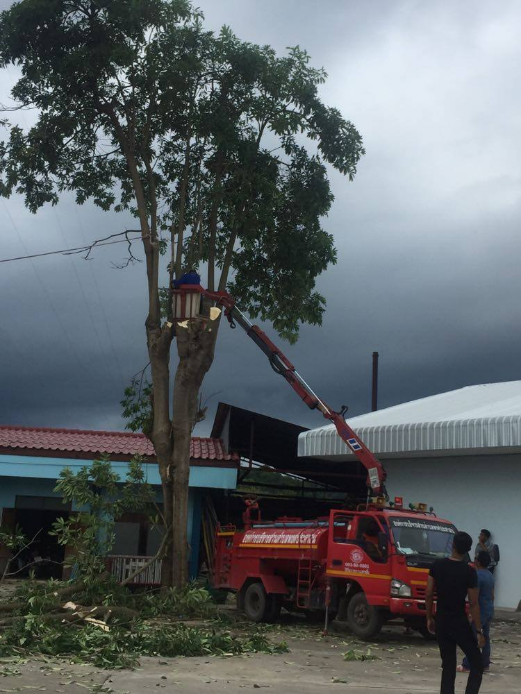 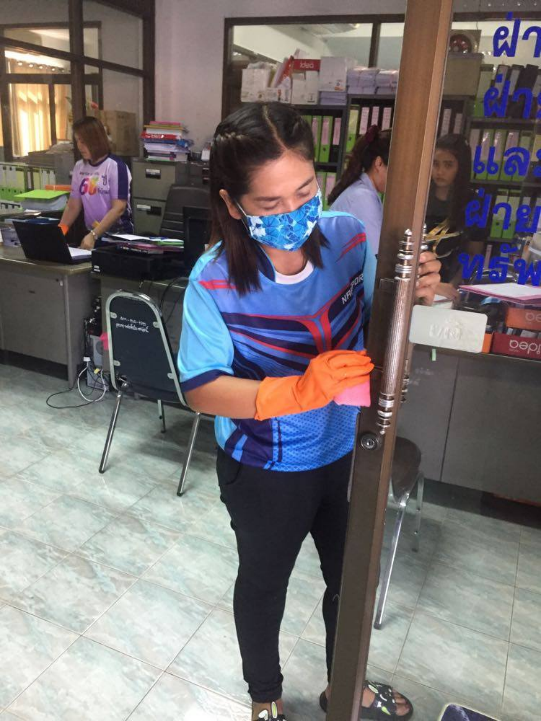 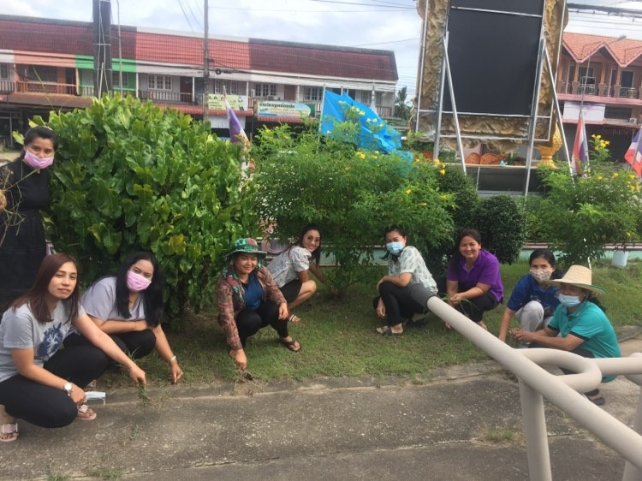 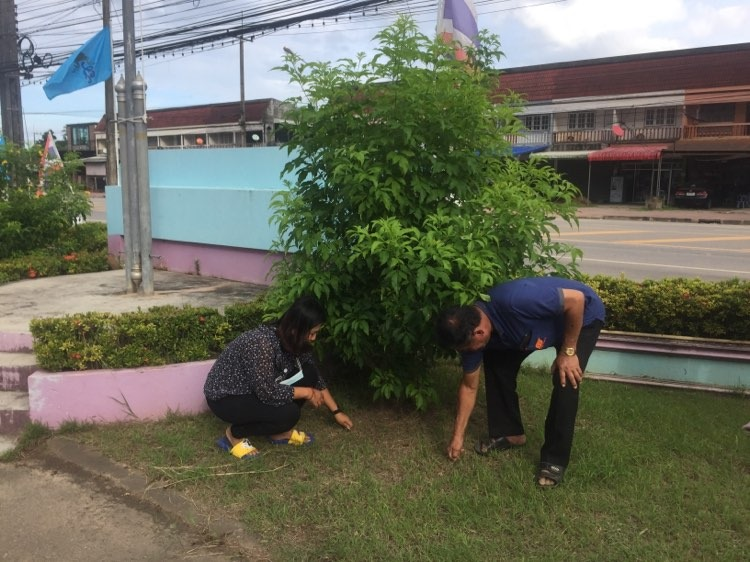 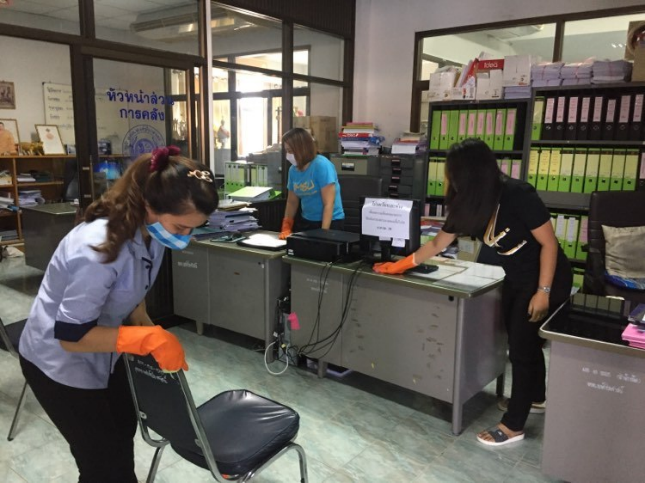 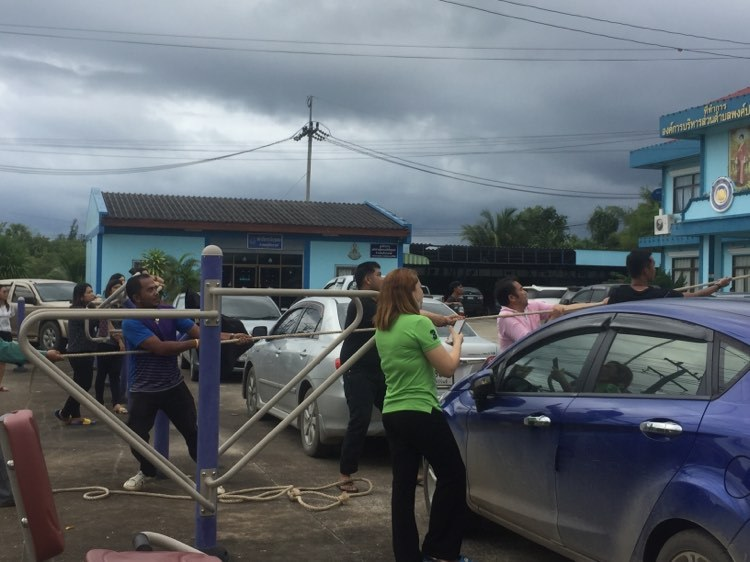 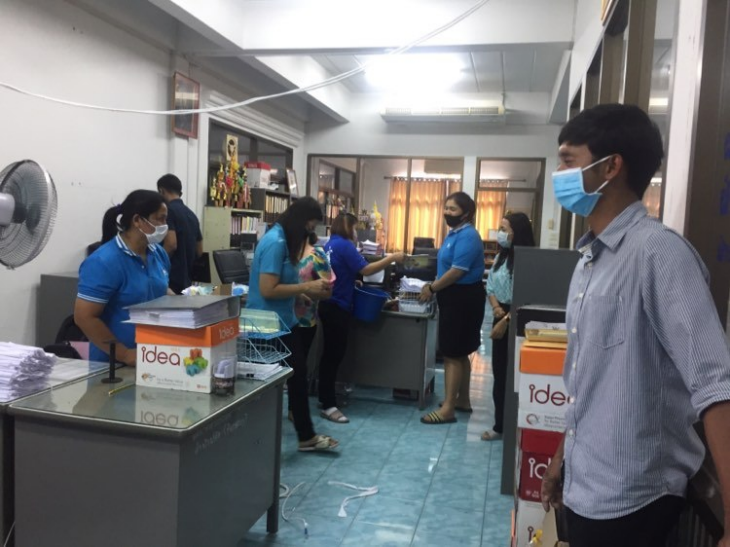 